OSNOVNA ŠKOLA KOPRIVNIČKI BREGI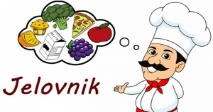 od 11.03. do 29.03.Ponedjeljak, 11.03.Utorak, 12.03.Srijeda, 13.03.Četvrtak, 14.03.Petak, 15.03.SLATKI POČETAK TJEDNABuhtla s čokoladomMlijekoJabuka KALNIČKE ĆUFTEĆufte Pire od krumpira, mrkve i cvjetače CiklaKruhPILEĆI BURGERPiletina u pecivu s umakom od jogurta i povrćemVoćni sokGRAH RIČET KAKO JEDU DJECA U ĐELEKOVCUGrah varivo s ječmenom kašom Crni kruhOSLIĆ IZ VIRJA ZA PRSTE POLIZATPrženi file oslića  Krumpir salata s bućinim uljem Voćni kompotKruhPonedjeljak, 18.03.Utorak, 19.03.Srijeda, 20.03.Četvrtak, 21.03.Petak, 22.03.AMERIČKI HOT DOG Hot Dog JogurtJabuka PODRAVSKA KAŠAPiletina (batak,zabatak)Hajdinska kaša Kupus salataKruhMAHUNE KOJE VOLE DJECA U ĐELEKOVCUVarivo od mahuna s junetinom Kruh BananaUKUSNA GRAH SALATAKranjska kobasica Grah salataKruh MORSKI PUŽIĆITjestenina s tunom Zelena salata KruhKruškaPonedjeljak, 25.03.Utorak, 26.03.Srijeda, 27.03.Četvrtak, 28.03.Petak, 29.03.KAŠA NA MLIJEKUProsena kaša Džem Kakao PILEĆI PAPRIKAŠPileći paprikašKrumpir pire CiklaKruhBananaSEKELJI GULAŠSekelji gulaš Palenta KruhJabukaJEDNOSTAVNI GRAHGrah varivo s tjesteninom  Crni Kruh TUNA BURGERSendvič od tune s povrćem Naranča